 					           Headache History Form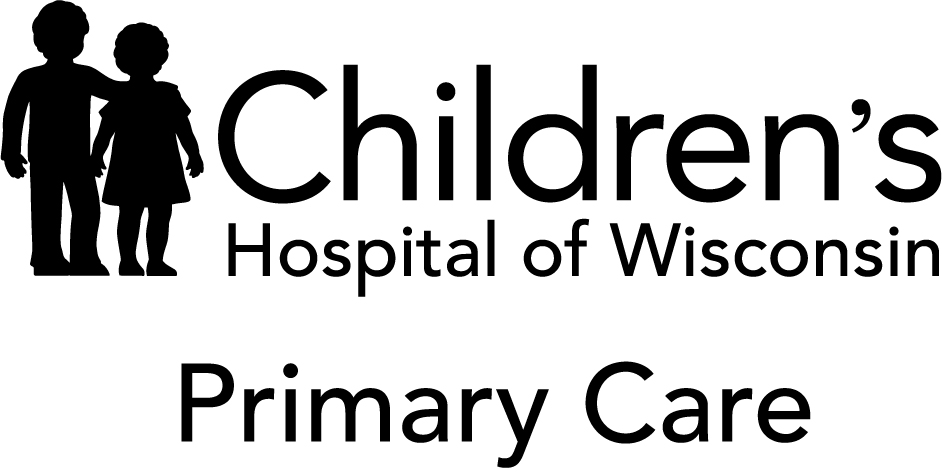 